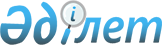 Об изменении состава Комиссии таможенного союза
					
			Утративший силу
			
			
		
					Решение Комиссии таможенного союза от 22 апреля 2009 года № 31. Утратило силу решением Коллегии Евразийской экономической комиссии от 17 июля 2018 года № 112.
      Сноска. Утратило силу решением Коллегии Евразийской экономической комиссии от 17.07.2018 № 112 (вступает в силу по истечении 30 календарных дней с даты его официального опубликования).
      Комиссия таможенного союза решила:
      В связи с включением в состав Интеграционного Комитета Евразийского экономического сообщества Первого заместителя Премьер-Министра Республики Казахстан Шукеева Умирзака Естаевича и исключением из его состава Школьника Владимира Сергеевича и в соответствии с пунктом 2 Решения Межгосударственного Совета ЕврАзЭС (высшего органа таможенного союза) на уровне глав государств от 10 октября 2008 года № 3 ввести в состав Комиссии таможенного союза Шукеева У.Е., исключив из него Школьника B.C.
					© 2012. РГП на ПХВ «Институт законодательства и правовой информации Республики Казахстан» Министерства юстиции Республики Казахстан
				
Члены Комиссии таможенного союза:
От Республики
От Республики        От Российской
Беларусь
Казахстан            Федерации
А. Кобяков
У. Шукеев            И. Шувалов